 Bewegen met juf Veerle & meester Dieter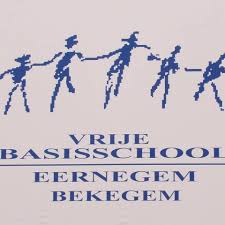 Spreuk van de week: “Met de wind van gisteren kun je vandaag niet meer zeilen”VOORMIDDAGMaak een tekening:Onze school!+ hang die uit aan een raamWe rekenen op jullie!!!!Wandeling:Maak een wandeling van minimum een half uur (meer mag altijd). Tel hoeveel tekeningen er hangen aan het raam!!!Gooien:Leg voorwerp (wc rol, beer…) op een stoel/tafel buiten.Neem 3 kleine ballen. Kan jij alles van de stoel/tafel gooien???Stabilisatie/versterkende oef:Plankhouding: afwisselend Li en re omhoog heffen.1e graad: 5li 5xre2e graad: 8x li 8xre3e graad: 10x li 10x reHerhaal serie nogmaals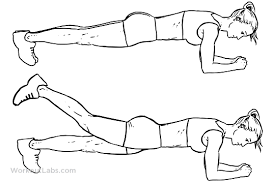 Neem een harde kaft/boek+ bal (tennis pingpongbal,…)Hou het boek met 2 handen vast. Hoe veel x kan jij een bal in de lucht houden/spelen?MIDDAGPAUZENAMIDDAGVRIJE INVULLINGVraag hulp aan broer/zus/mama/papa5min rustig opwarmen. Looptestje 5min rustig uitlopen1e graad: 600m2e graad:800m3e graad: 1200mHoe snel leg jij deze afstand af??? Hou je score bij.Versterkende oefening:Voer squat uit zoals op de tekening: Let op rechte rug.1e graad: 3x 82e graad: 3x 123e graad: 3x 153e graad ev met een fles water in handen. 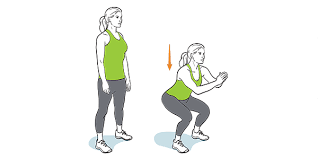 SchoenenloopAfstand van ca 10 meter+ 8 paar schoenen. Mogen die van mama/papa zijn.Leg er 4 aan ene kant, 4 andere kant. Doe telkens een paar schoenen aan, aan de overzijde wissel je van schoenen. Wat is je tijd? Doe wedstrijdje tegen je mama/papa/zus/broer Bij de laatste moet je je veters gestrikt zijn. Kwartetspel (buiten)Je probeert mogelijk kwartetten te behalen. Bv 4 lepels, 4 sokken….Je legt dit in midden van tuin. Je mag maar een kwartet per loop in je handen hebben. Hoeveel kwartetten behaal je???1egraad 6min2e graad  8min3e graad 10min